ΠΑΡΑΡΤΗΜΑ Β’ - ΥΠΟΔΕΙΓΜΑ ΟΙΚΟΝΟΜΙΚΗΣ ΠΡΟΣΦΟΡΑΣΠΡΟΣ ΔΙΕΘΝΕΣ ΠΑΝΕΠΙΣΤΗΜΙΟ ΤΗΣ ΕΛΛΑΔΟΣΟΙΚΟΝΟΜΙΚΗ ΠΡΟΣΦΟΡΑ ΥΠΗΡΕΣΙΩΝ«ΥΠΟΒΟΗΘΗΣΗΣ ΤΕΧΝΙΚΗΣ ΥΠΗΡΕΣΙΑΣ ΓΙΑ ΤΗΝ ΕΚΠΟΝΗΣΗ ΤΕΧΝΙΚΩΝ ΠΡΟΔΙΑΓΡΑΦΩΝ ΠΡΟΜΗΘΕΙΩΝ – ΥΠΟΕΡΓΟ 2 “ΕΝΕΡΓΕΙΑΚΗ ΑΝΑΒΑΘΜΙΣΗ ΚΑΙ ΔΡΑΣΕΙΣ ΕΞΟΙΚΟΝΟΜΗΣΗΣ ΕΝΕΡΓΕΙΑΣ (ΕΞΕ) ΣΤΙΣ ΚΤΙΡΙΑΚΕΣ ΥΠΟΔΟΜΕΣ ΣΤΟ ΔΙΕΘΝΕΣ ΠΑΝΕΠΙΣΤΗΜΙΟ ΤΗΣ ΕΛΛΑΔΟΣ (ΔΙ.ΠΑ.Ε.) ΣΤΗΝ ΘΕΡΜΗ».ΣΥΝΟΛΟ ΜΕ ΦΠΑ ΟΛΟΓΡΑΦΩΣ ……………………..………………………………………………………………………………….Ημερομηνία ……../………../2023Ο ΠΡΟΣΦΕΡΩΝ(Θέση σφραγίδας και υπογραφής νομίμου εκπροσώπου)Δηλώνω ότι οι προσφερόμενες υπηρεσίες είναι σύμφωνα με τις ζητούμενες προδιαγραφές.ΠΑΡΑΡΤΗΜΑ Γ’ – ΥΠΟΔΕΙΓΜΑ ΥΠΕΥΘΥΝΗΣ ΔΗΛΩΣΗΣ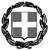 ΥΠΕΥΘΥΝΗ ΔΗΛΩΣΗ (άρθρο 8 Ν.1599/1986)Με ατομική μου ευθύνη και γνωρίζοντας τις κυρώσεις (3), που προβλέπονται από τις διατάξεις της παρ. 6 του άρθρου 22 του Ν. 1599/1986, δηλώνω ότι:Ως …………………………..………………….……………..(*) της εταιρείας/ατομικής επιχείρησης με την επωνυμία …………………………………………….…» και το διακριτικό τίτλο «………………………………………….………..…..» που εδρεύει στην ……………………….…., στην οδό ………………………………………………………….…………., Τ.Κ. ………….. με Α.Φ.Μ.: .……………………., Δ.Ο.Υ.: ……………………….:α) Αποδέχομαι τους όρους της υπ’ αρ. …………………………..………………….. Πρόσκλησης και η προσφορά μου συμμορφώνεται πλήρως με τις απαιτήσεις αυτής. β) Δεν συντρέχουν οι λόγοι αποκλεισμού της παραγράφου 1 του άρθρου 73 του Ν. 4412/2016, όπως ισχύειγ) Δεν έχω καταδικασθεί, με τελεσίδικη απόφαση, για κάποιο από τα αδικήματα του Αγορανομικού κώδικα, σχετικό με την άσκηση της επαγγελματικής του δραστηριότητας ή για κάποιο από τα αδικήματα της υπεξαίρεσης, της απάτης, της εκβίασης, της πλαστογραφίας, της ψευδορκίας, της δωροδοκίας και της δόλιας χρεοκοπίας.δ) Δεν έχω διαπράξει σοβαρό επαγγελματικό παράπτωμα ούτε μου έχει επιβληθεί ποινή αποκλεισμού από διαγωνισμούς και γενικότερα από τη σύναψη δημοσίων συμβάσεων.ε) Η εταιρεία/ατομική επιχείρηση με την επωνυμία «…………………………………..…………………………………….…» δεν τελεί σε πτώχευση, ούτε σε διαδικασία κήρυξης πτώχευσης, εκκαθάριση ή αναγκαστική διαχείριση από εκκαθαριστή ή από το δικαστήριο, δεν έχει υπαχθεί σε διαδικασία πτωχευτικού συμβιβασμού και δεν έχει αναστείλει τις επιχειρηματικές της δραστηριότητες, στ) Η εταιρεία/ατομική επιχείρηση με την επωνυμία «………………………………………………………………………….…» έχει εκπληρώσει τις υποχρεώσεις τόσον αφορά την καταβολή φόρων και εισφορών κοινωνικής ασφάλισης (κυρίας και επικουρικής). Οι οργανισμοί κοινωνικής ασφάλισης (κύριας και επικουρικής) στους οποίους οφείλει να καταβάλει εισφορές είναι οι εξής: …. …. ….ζ) Οι προσφερόμενες υπηρεσίες καλύπτουν όλες ανεξαιρέτως τις ζητούμενες τεχνικές προδιαγραφές του Παραρτήματος Α΄.η) Δεν έχει εκδοθεί δικαστική ή διοικητική απόφαση με τελεσίδικη και δεσμευτική ισχύ για την αθέτηση των υποχρεώσεών μου όσον αφορά στην καταβολή φόρων ή εισφορών κοινωνικής ασφάλισης.θ) Δεν έχουν αθετηθεί και θα τηρούνται κατά την εκτέλεση της σύμβασης οι υποχρεώσεις που απορρέουν από τις διατάξεις της περιβαλλοντικής, κοινωνικοασφαλιστικής και εργατικής νομοθεσίας, που έχουν θεσπισθεί με το δίκαιο της Ένωσης, το εθνικό δίκαιο, συλλογικές συμβάσεις ή διεθνείς διατάξεις περιβαλλοντικού, κοινωνικού και εργατικού δικαίου, όπως προβλέπονται στην παρ. 2 του άρθρου 18 του Ν. 4412/2016.ι) Δεν έχουν επιβληθεί σε βάρος του οικονομικού φορέα που εκπροσωπώ η κύρωση του οριζόντιου αποκλεισμού, σύμφωνα τις διατάξεις της κείμενης νομοθεσίας: άρθρο 74 παρ.4 Ν.4412/2016, όπως τροποποιήθηκε από το άρθρο 23 του Ν.4782/2021.ια) Η προτεινόμενη ομάδα εργασίας αποτελείται από: … … … … (**)(*) Νόμιμος εκπρόσωπος/ διαχειριστής ή Πρόεδρος Δ.Σ., ή μέλος Δ.Σ. ανάλογα με την ιδιότητα του υπογράφοντα.(**) ονοματεπώνυμα, προσόντα, κτλ                                                                                                       Θεσσαλονίκη , ____/_____/2023                                                                                                             Υπογραφή & ΣφραγίδαΕΠΩΝΥΜΙΑ ΥΠΟΨΗΦΙΟΥ Α.Φ.Μ. - ΔΟΥ ΔΙΕΥΘΥΝΣΗ – Τ.Κ., ΠΟΛΗ ΕΔΡΑΣ ΑΡΙΘΜΟΣ ΤΗΛΕΦΩΝΟΥ e-mail ΥΠΕΥΘΥΝΟΣ ΕΠΙΚΟΙΝΩΝΙΑΣ Α/ΑΠεριγραφήΜ.Μ.ΠοσότηταΤ.Μ.Σύνολο χωρίς Φ.Π.ΑΥπηρεσίες υποβοήθησης τεχνικής Υπηρεσίας για την εκπόνηση Τεχνικών Προδιαγραφών προμηθειών Υποέργο 2 MIS 5123935:Υπηρεσίες υποβοήθησης τεχνικής Υπηρεσίας για την εκπόνηση Τεχνικών Προδιαγραφών προμηθειών Υποέργο 2 MIS 5123935:Υπηρεσίες υποβοήθησης τεχνικής Υπηρεσίας για την εκπόνηση Τεχνικών Προδιαγραφών προμηθειών Υποέργο 2 MIS 5123935:Υπηρεσίες υποβοήθησης τεχνικής Υπηρεσίας για την εκπόνηση Τεχνικών Προδιαγραφών προμηθειών Υποέργο 2 MIS 5123935:Υπηρεσίες υποβοήθησης τεχνικής Υπηρεσίας για την εκπόνηση Τεχνικών Προδιαγραφών προμηθειών Υποέργο 2 MIS 5123935:1Α’ Μέλος (Ηλ/Μηχ Μηχ.) - Υπεύθυνος έργουΜέρες232Β’ Μέλος (Ηλ/Μηχ Μηχ.)Μέρες223Γ’ Μέλος (Αρχ Πολ. Μηχ.)Μέρες17,5ΣΥΝΟΛΟΣΥΝΟΛΟΣΥΝΟΛΟΣΥΝΟΛΟΣΥΝΟΛΟΦΠΑ 24%ΦΠΑ 24%ΦΠΑ 24%ΦΠΑ 24%ΦΠΑ 24%ΤΕΛΙΚΟ ΣΥΝΟΛΟΤΕΛΙΚΟ ΣΥΝΟΛΟΤΕΛΙΚΟ ΣΥΝΟΛΟΤΕΛΙΚΟ ΣΥΝΟΛΟΤΕΛΙΚΟ ΣΥΝΟΛΟΗ ακρίβεια των στοιχείων που υποβάλλονται με αυτή τη δήλωση μπορεί να ελεγχθεί με βάση το αρχείο άλλων υπηρεσιών (άρθρο 8 παρ. 4 Ν. 1599/1986)ΠΡΟΣ:ΔΙΕΘΝΕΣ ΠΑΝΕΠΙΣΤΗΜΙΟ ΤΗΣ ΕΛΛΑΔΟΣ (ΔΙ.ΠΑ.Ε.)ΔΙΕΘΝΕΣ ΠΑΝΕΠΙΣΤΗΜΙΟ ΤΗΣ ΕΛΛΑΔΟΣ (ΔΙ.ΠΑ.Ε.)ΔΙΕΘΝΕΣ ΠΑΝΕΠΙΣΤΗΜΙΟ ΤΗΣ ΕΛΛΑΔΟΣ (ΔΙ.ΠΑ.Ε.)ΔΙΕΘΝΕΣ ΠΑΝΕΠΙΣΤΗΜΙΟ ΤΗΣ ΕΛΛΑΔΟΣ (ΔΙ.ΠΑ.Ε.)ΔΙΕΘΝΕΣ ΠΑΝΕΠΙΣΤΗΜΙΟ ΤΗΣ ΕΛΛΑΔΟΣ (ΔΙ.ΠΑ.Ε.)ΔΙΕΘΝΕΣ ΠΑΝΕΠΙΣΤΗΜΙΟ ΤΗΣ ΕΛΛΑΔΟΣ (ΔΙ.ΠΑ.Ε.)ΔΙΕΘΝΕΣ ΠΑΝΕΠΙΣΤΗΜΙΟ ΤΗΣ ΕΛΛΑΔΟΣ (ΔΙ.ΠΑ.Ε.)ΔΙΕΘΝΕΣ ΠΑΝΕΠΙΣΤΗΜΙΟ ΤΗΣ ΕΛΛΑΔΟΣ (ΔΙ.ΠΑ.Ε.)ΔΙΕΘΝΕΣ ΠΑΝΕΠΙΣΤΗΜΙΟ ΤΗΣ ΕΛΛΑΔΟΣ (ΔΙ.ΠΑ.Ε.)ΔΙΕΘΝΕΣ ΠΑΝΕΠΙΣΤΗΜΙΟ ΤΗΣ ΕΛΛΑΔΟΣ (ΔΙ.ΠΑ.Ε.)ΔΙΕΘΝΕΣ ΠΑΝΕΠΙΣΤΗΜΙΟ ΤΗΣ ΕΛΛΑΔΟΣ (ΔΙ.ΠΑ.Ε.)ΔΙΕΘΝΕΣ ΠΑΝΕΠΙΣΤΗΜΙΟ ΤΗΣ ΕΛΛΑΔΟΣ (ΔΙ.ΠΑ.Ε.)ΔΙΕΘΝΕΣ ΠΑΝΕΠΙΣΤΗΜΙΟ ΤΗΣ ΕΛΛΑΔΟΣ (ΔΙ.ΠΑ.Ε.)Ο – Η Όνομα:Επώνυμο:Επώνυμο:Όνομα και Επώνυμο Πατέρα: Όνομα και Επώνυμο Πατέρα: Όνομα και Επώνυμο Πατέρα: Όνομα και Επώνυμο Πατέρα: Όνομα και Επώνυμο Μητέρας:Όνομα και Επώνυμο Μητέρας:Όνομα και Επώνυμο Μητέρας:Όνομα και Επώνυμο Μητέρας:Ημερομηνία γέννησης: Ημερομηνία γέννησης: Ημερομηνία γέννησης: Ημερομηνία γέννησης: Τόπος Γέννησης:Τόπος Γέννησης:Τόπος Γέννησης:Τόπος Γέννησης:Αριθμός Δελτίου Ταυτότητας:Αριθμός Δελτίου Ταυτότητας:Αριθμός Δελτίου Ταυτότητας:Αριθμός Δελτίου Ταυτότητας:Τηλ:Τόπος Κατοικίας:Τόπος Κατοικίας:Οδός:Αριθ:ΤΚ:Αρ. Τηλεομοιοτύπου (Fax):Αρ. Τηλεομοιοτύπου (Fax):Αρ. Τηλεομοιοτύπου (Fax):Δ/νση Ηλεκτρ. Ταχυδρομείου (Εmail):Δ/νση Ηλεκτρ. Ταχυδρομείου (Εmail):